РОССИЙСКАЯ ФЕДЕРАЦИЯКЕМЕРОВСКАЯ ОБЛАСТЬТАШТАГОЛЬСКИЙ МУНИЦИПАЛЬНЫЙ РАЙОНСПАССКОЕ ГОРОДСКОЕ ПОСЕЛЕНИЕАДМИНИСТРАЦИЯ СПАССКОГО ГОРОДСКОГО ПОСЕЛЕНИЯПОСТАНОВЛЕНИЕот «05» октября 2017г. № 11пгт. СпасскО назначении публичных слушаний по вопросу определения категории земель и разрешения на условно разрешенный вид использованияземельного участкаВ соответствии со ст. ст. 37, 39 Градостроительного кодекса Российской Федерации, Федеральным законом от 06.10.2003 № 131-ФЗ «Об общих принципах организации органов местного самоуправления в Российской Федерации», руководствуясь Правилами землепользования и застройки муниципального образования Спасское городское поселение, утвержденные решением Совета народных депутатов Спасского городского поселения от 21.12.2016 г. №45, Уставом Муниципального образования Спасское городское поселение: 1. Создать комиссию по вопросу предоставления разрешения на условно разрешенный вид использования земельных участков, согласно приложению №1.2. Назначить публичные слушания по вопросу предоставления разрешения на условно разрешенный вид использования земельного участка с кадастровым № 42:12:0114005:269, расположенного по следующему адресу: Кемеровская область, Таштагольский район, пгт. Спасск, Сооружение электротехническое: КТПН №628 «Дворцовая»-6/0,4 кВ, с трансформатором  250кВА, общей площадью 8 кв. м, с «под трансформаторные подстанции» на «под коммунальное обслуживание» (заявитель Администрация Спасского городского поселения).3. Утвердить План мероприятий по проведению публичных слушаний по вопросу предоставления разрешения на условно разрешенный вид использования земельного участка согласно Приложению №2. 4. Определить форму проведения публичных слушаний – непосредственное обсуждение с жителями.5. Установить срок проведения публичных слушаний с момента оповещения жителей поселка до дня опубликования заключения о результатах публичных слушаний - не менее 20 дней.6. Комиссии организовать проведение публичных слушаний в соответствии с планом мероприятий согласно приложению № 2.7. Настоящее постановление подлежит официальному обнародованию на информационном стенде администрации Спасского городского поселения, а так же размещению на информационно-телекоммуникационной сети «Интернет» на официальном сайте администрации Спасского городского поселения (spassk.ucoz.ru).8. Постановление вступает в силу с даты официального обнародования.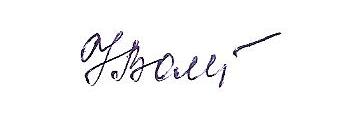 Глава Спасского городского поселения 				                                 Н.В. ВолченкоСостав комиссии по проведению мониторинга действующих муниципальных нормативных правовых актов Спасского городского поселения.Председатель комиссии:Глава Спасского городского поселения 		-	       Н.В. ВолченкоЗаместитель председателя комиссии:Главный специалист Спасского городского поселения	         			-    С.С. АлтунинаЧлены комиссии:  Специалист по землеустройству   -      		      	                Е.С. СанниковаСпециалист первой категории 	 -	                                       Ю.Н. ФоминаПредседатель Совета народных депутатов -                            Т.Н. ЕфремоваСпасского городского поселенияПланмероприятий по проведению публичных слушаний по вопросупредоставления разрешения на условно разрешенный видиспользования земельного участка Приложение №1к постановлению администрацииСпасского городского поселенияот 05.10.2017 № 11Приложение №2к постановлению администрацииСпасского городского поселенияот 05.10.2017  № 11NНаименование мероприятияСрок1.Размещение текста настоящего постановления на информационном стенде в администрации Спасского городского поселенияВ течение 3 рабочих дней с момента издания настоящего постановления 2.Направление письменных сообщений о проведении публичных слушаний правообладателям земельных участков, имеющих общие границы с земельным участком, применительно к которому запрашивается разрешениеВ течение 7 дней (включительно) с момента размещения постановления на стенде администрации Спасского городского поселения, а так же размещению в информационно-телекоммуникационной сети «Интернет» на официальном сайте администрации Спасского городского поселения (Spassk.ucoz.ru).3.Прием письменных заявлений и возражений граждан, юридических лиц по вопросу предоставления разрешения на условно разрешенный вид использования земельного участка, по адресу: пгт. Спасск, ул. Клубная, д.16.В течение 20 дней с момента обнародования настоящего постановления на стенде администрации Спасского городского поселения, а так же размещению в информационно-телекоммуникационной сети «Интернет» на официальном сайте администрации Спасского городского поселения (Spassk.ucoz.ru).4.Проведение публичных слушаний для граждан по обсуждению предоставления разрешения на условно разрешенный вид использования земельного участка.«26» октября 2017 г. в 17:00 в помещении администрации Спасского городского поселения по адресу: пгт. Спасск, ул. Клубная, д.16. 5.Подготовка заключения о результатах публичных слушанийВ течение 3 рабочих дней с момента проведения публичных слушаний для граждан по обсуждению предоставления разрешения на условно разрешенный вид использования земельного участка.6.Обнародование текста заключения о результатах публичных слушаний на информационном стенде в администрации Спасского городского поселенияВ течение 3 дней с момента подписания заключения о результатах слушаний 7.Подготовка рекомендаций о предоставлении разрешения на условно разрешенный вид использования земельного участка или об отказе в предоставлении такого разрешения с указанием причин принятого решения и направление его Главе Спасского городского поселения3 дня с момента обнародования заключения о результатах публичных слушаний на стенде администрации Спасского городского поселения, а так же размещению в информационно-телекоммуникационной сети «Интернет» на официальном сайте администрации Спасского городского поселения (Spassk.ucoz.ru).8.Принятие Главой Спасского городского поселения решения по итогам проведения публичных слушаний в форме издания постановления Не позднее 3-х дней с момента поступления рекомендаций  9.Обнародование постановления Главы Спасского городского поселения о предоставлении разрешения на условно разрешенный вид использования земельного участка или об отказе в предоставлении такого разрешения на стенде в администрации Спасского городского поселенияВ течение 3 дней с момента издания постановления, на стенде администрации Спасского городского поселения, а так же  размещению в информационно-телекоммуникационной сети «Интернет» на официальном сайте администрации Спасского городского поселения (Spassk.ucoz.ru).